    17 червня 2022 року	            м. Луцьк                                           № 31  Про забезпечення виконання заходів Районної програми патріотичного виховання молоді, підготовки та проведення приписки і призову юнаків на строкову військову службу в Збройні сили України, Національної Гвардії України та інші військові формування та сприяння забезпеченню готовності до національного спротиву в Луцькому районі на 2021 – 2022 роки в умовах воєнного стану в УкраїніВідповідно до Закону України «Про правовий режим воєнного стану», указів Президента України від 24 лютого 2022 року № 64/2022 «Про введення воєнного стану в Україні» (із змінами), № 68/2022 «Про утворення військових адміністрацій», постанови Кабінету Міністрів України від 28 лютого 2022 року № 169 «Деякі питання здійснення оборонних та публічних закупівель товарів, робіт і послуг в умовах воєнного стану» (із змінами), розпорядження Кабінету Міністрів України від 24 лютого 2022 року № 181-р «Питання запровадження та забезпечення здійснення заходів правового режиму воєнного стану в Україні», Районної програми патріотичного виховання молоді, підготовки та проведення приписки і призову юнаків на строкову військову службу в Збройні сили України, Національної Гвардії України та інші військові формування та сприяння забезпеченню готовності до національного спротиву в Луцькому районі на 2021 – 2022 роки, затвердженої рішенням районної ради від 30 вересня 2021 року № 7/9 (із змінами), рішень районної ради від 18 лютого 2022 року № 10/7 та від 02 березня 2022 року № 11/3 «Про внесення змін до рішення районної ради від 24 грудня 2021 року № 9/10 «Про районний бюджет на 2022 рік», враховуючи клопотання військової частини А 7059 від 07 червня 2022 року № 527 та від 10 червня 2022 року № 566НАКАЗУЮ:1. Заступнику начальника відділу фінансово - господарського забезпечення апарату – заступнику головного бухгалтера райдержадміністрації Любов Васюхник перерахувати кошти Квартирно – експлуатаційному відділу міста Володимир – Волинський по КПКВК 0219800 «Субвенція з місцевого бюджету державному бюджету на виконання програм соціально-економічного розвитку регіонів за КЕКВ 2620 «Поточні трансферти органам державного управління інших рівнів» для виконання монтажних робіт по проведенню електричних мереж в сумі 172 715,45 гривень та для встановлення вікон і дверей в сумі 149 200 гривень в приміщенні постійного місця дислокації військової частини А 7059 за адресою м. Ківерці, вул. Жукова 7.2. Командиру військової частини А 7059, майору Сергію Осадчуку забезпечити цільове використання виділених коштів та за результатами проведеної роботи подати звіт головному розпоряднику коштів – Луцькій районній державній адміністрації з наданням підтверджуючих документів. 3. Визнати таким, що втратив чинність наказ начальника районної військової адміністрації від 09 червня 2022 року № 29 «Про забезпечення виконання заходів Районної програми патріотичного виховання молоді, підготовки та проведення приписки і призову юнаків на строкову військову службу в Збройні сили України, Національної Гвардії України та інші військові формування та сприяння забезпеченню готовності до національного спротиву в Луцькому районі на 2021 – 2022 роки в умовах воєнного стану в Україні».4. Контроль за виконанням цього наказу залишаю за собою.Начальник                                                                                           Володимир КЕЦЛюбов Васюхник 728 216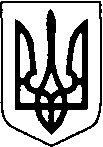 ЛУЦЬКА РАЙОННА ДЕРЖАВНА АДМІНІСТРАЦІЯВОЛИНСЬКОЇ ОБЛАСТІЛУЦЬКА РАЙОННА ВІЙСЬКОВА АДМІНІСТРАЦІЯВОЛИНСЬКОЇ ОБЛАСТІЛУЦЬКА РАЙОННА ДЕРЖАВНА АДМІНІСТРАЦІЯВОЛИНСЬКОЇ ОБЛАСТІЛУЦЬКА РАЙОННА ВІЙСЬКОВА АДМІНІСТРАЦІЯВОЛИНСЬКОЇ ОБЛАСТІЛУЦЬКА РАЙОННА ДЕРЖАВНА АДМІНІСТРАЦІЯВОЛИНСЬКОЇ ОБЛАСТІЛУЦЬКА РАЙОННА ВІЙСЬКОВА АДМІНІСТРАЦІЯВОЛИНСЬКОЇ ОБЛАСТІНАКАЗНАКАЗНАКАЗ